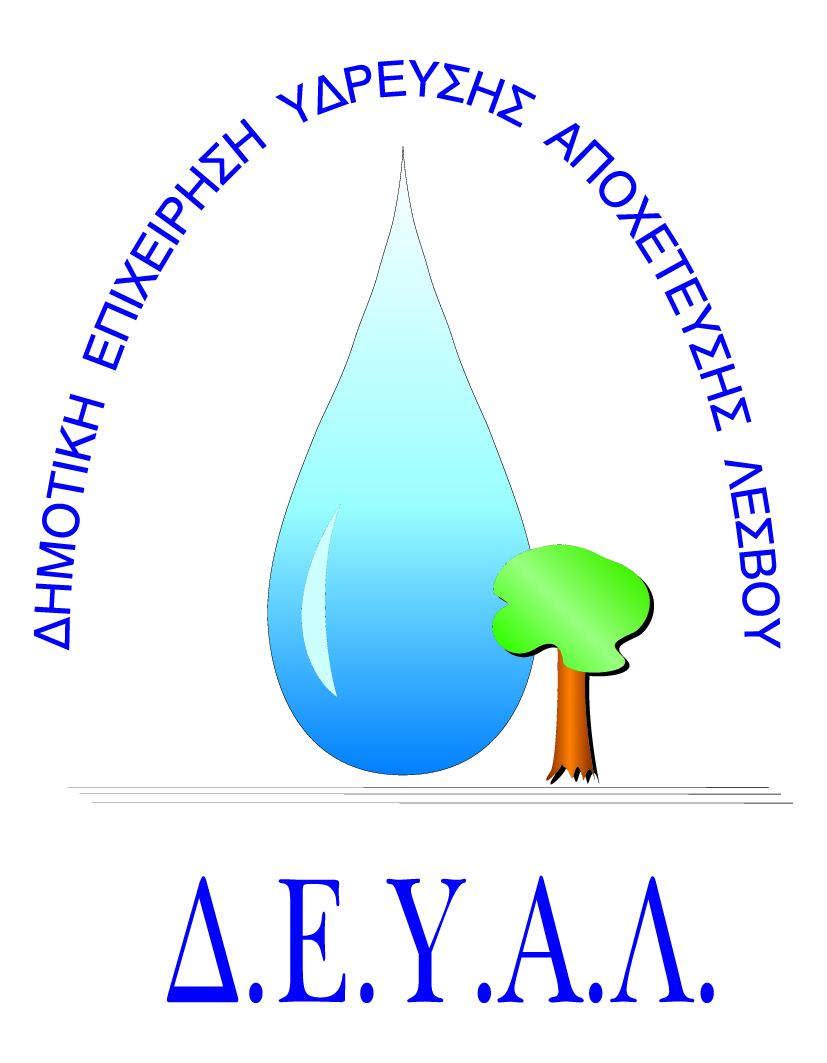 ΤΕΥΧΟΣ 6ΕΝΤΥΠΟ ΟΙΚΟΝΟΜΙΚΗΣ ΠΡΟΣΦΟΡΑΣ…………………………………………………………(Τόπος και ημερομηνία)Ο Προσφέρων(Ονοματεπώνυμο και σφραγίδα υπογραφόντων)Δημοτική Επιχείρηση Ύδρευσης Αποχέτευσης ΛέσβουΤΜΗΜΑ ΠΡΟΜΗΘΕΙΩΝΤαχ. Δ/νση	: Ελ. Βενιζέλου 13-17Ταχ. Κωδ.	: 81100 ΜυτιλήνηΠληροφορίες	: Πολυχρόνης ΙωάννηςΤηλέφωνο	: 2251041966Fax		: 2251041966Ε-mail	            :promithion@deyamyt.grΠΡΟΜΗΘΕΙΑ:Προμήθεια υδρομέτρων για τις ανάγκες της Δημοτικής Ενότητας ΚαλλονήςΔημοτική Επιχείρηση Ύδρευσης Αποχέτευσης ΛέσβουΤΜΗΜΑ ΠΡΟΜΗΘΕΙΩΝΤαχ. Δ/νση	: Ελ. Βενιζέλου 13-17Ταχ. Κωδ.	: 81100 ΜυτιλήνηΠληροφορίες	: Πολυχρόνης ΙωάννηςΤηλέφωνο	: 2251041966Fax		: 2251041966Ε-mail	            :promithion@deyamyt.grΑΡΙΘΜΟΣ ΜΕΛΕΤΗΣ:69/18Δημοτική Επιχείρηση Ύδρευσης Αποχέτευσης ΛέσβουΤΜΗΜΑ ΠΡΟΜΗΘΕΙΩΝΤαχ. Δ/νση	: Ελ. Βενιζέλου 13-17Ταχ. Κωδ.	: 81100 ΜυτιλήνηΠληροφορίες	: Πολυχρόνης ΙωάννηςΤηλέφωνο	: 2251041966Fax		: 2251041966Ε-mail	            :promithion@deyamyt.grΧΡΗΜΑΤΟΔΟΤΗΣΗ: ΙΔΙΟΙ ΠΟΡΟΙ ΔΕΥΑΛΔημοτική Επιχείρηση Ύδρευσης Αποχέτευσης ΛέσβουΤΜΗΜΑ ΠΡΟΜΗΘΕΙΩΝΤαχ. Δ/νση	: Ελ. Βενιζέλου 13-17Ταχ. Κωδ.	: 81100 ΜυτιλήνηΠληροφορίες	: Πολυχρόνης ΙωάννηςΤηλέφωνο	: 2251041966Fax		: 2251041966Ε-mail	            :promithion@deyamyt.grΠΡΟΫΠΟΛΟΓΙΣΜΟΣ:20.000,00€ χωρίς Φ.Π.Α.α/αΠεριγραφή ΕίδουςCPVΜονάδα ΜέτρησηςΠοσότηταΠροσφερόμενη Τιμή Μονάδος (ευρώ)Προσφερόμενη Δαπάνη 
(ευρώ)1.Υδρομετρητές 1/2'' ταχυμετρικοί, ξηρού τύπου, απλής ριπής, ευθείας ή μικτής ανάγνωσης, ονομαστικής παροχής 
Qn=1,5 m³/h 
(Q3=2,5 m³/h), 
μετρολογικής κλάσης 
C-H/B-V 
(R200-H/R80-V)38411000-9τεμ594ΔΑΠΑΝΗ (χωρίς Φ.Π.Α)ΔΑΠΑΝΗ (χωρίς Φ.Π.Α)ΔΑΠΑΝΗ (χωρίς Φ.Π.Α)ΔΑΠΑΝΗ (χωρίς Φ.Π.Α)ΔΑΠΑΝΗ (χωρίς Φ.Π.Α)ΔΑΠΑΝΗ (χωρίς Φ.Π.Α)Φ.Π.Α. 17%Φ.Π.Α. 17%Φ.Π.Α. 17%Φ.Π.Α. 17%Φ.Π.Α. 17%Φ.Π.Α. 17%ΣΥΝΟΛΙΚΗ ΔΑΠΑΝΗΣΥΝΟΛΙΚΗ ΔΑΠΑΝΗΣΥΝΟΛΙΚΗ ΔΑΠΑΝΗΣΥΝΟΛΙΚΗ ΔΑΠΑΝΗΣΥΝΟΛΙΚΗ ΔΑΠΑΝΗΣΥΝΟΛΙΚΗ ΔΑΠΑΝΗ